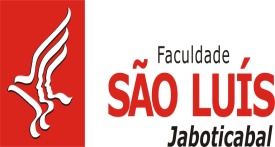 Rua Floriano Peixoto, 839/873 – Centro -  Cep 14.870-370- Jaboticabal – (SP)Fones: (016) 3209-1800 – Fax: (016) 3209-1828 – DDG: 08007702120Home Page: http://www.saoluis.brACORDO DE COOPERAÇÃO e TERMO DE COMPROMISSO DE ESTÁGIO(Instrumento Jurídico de que trata a lei nº 11.788/08).Aos ______________________________ dias do mês de _________________ de ___________, na cidade de ___________________, neste ato as partes a seguir nomeadas: Celebram entre si este ACORDO DE COOPERAÇÃO, convencionando as cláusulas e condições seguintes:CLÁUSULA 1ª – O ACORDO DE COOPERAÇÃO tem por objetivo formalizar as condições básicas para a realização de ESTÁGIO DE ESTUDANTES da Instituição de Ensino junto à Unidade Concedente, o qual, obrigatório ou não, deve ser de interesse curricular e pedagogicamente útil, entendido o ESTÁGIO como uma Estratégia de Profissionalização que integra o Processo Ensino-Aprendizagem. CLÁUSULA 2ª – Em decorrência do presente Acordo, celebra-se um Termo de Compromisso, entre o Estudante e a Unidade Concedente, com interveniência e assinatura da Instituição de Ensino, nos termos da Lei nº 11.788/08, o qual constituirá comprovante da inexistência de vínculo empregatício.CLÁUSULA 3ª – As condições básicas para a realização de Estágio de Estudante estão explicitadas no Termo de Compromisso de Estágio que se vincula ao presente Acordo.A Unidade Concedente, com interveniência e assinatura da Instituição de Ensino, e, de outro lado, o aluno:Celebram entre si este Termo de Compromisso de Estágio convencionando as cláusulas e condições seguintes:CLÁUSULA 4ª – O Termo de Compromisso de Estágio que decorre do Acordo de Cooperação tem por finalidade particularizar a relação jurídica especial existente entre o Estagiário e a Unidade Concedente, caracterizando a não vinculação empregatícia.CLÁUSULA 5ª – Ficam compromissadas entre as partes as seguintes condições básicas para a realização do Estágio:este Termo de Compromisso de Estágio terá vigência de ________ / ______/ ______ a ________ / ______/ ______, podendo ser denunciado a qualquer tempo, unilateralmente, mediante comunicação escrita ou ser prorrogado através da emissão de um Termo Aditivo.as atividades de Estágio a serem cumpridas pelo Estagiário serão desenvolvidas no horário das_____ às ______ e das _____ às ______ horas, totalizando _____ (      _____________________________ ) horas. bolsa auxílio mensal, inicial de R$ ___________ ( ________________________________).as atividades principais a serem desenvolvidas pelo Estagiário, em caráter subsidiário e complementar, compatíveis com o Contexto Básico da Profissão ao qual o Curso se refere são:*__________________________________________________________________________________* ___________________________________________________________________________________* ___________________________________________________________________________________* ___________________________________________________________________________________e) as atividades descritas poderão ser ampliadas, reduzidas, alteradas ou substituídas, de acordo com a progressividade do Estágio e do Currículo sempre dentro do Contexto Básico da Profissão.	CLÁUSULA 6ª – No desenvolvimento do Estágio ora compromissado, caberá à Unidade Concedente:proporcionar ao Estagiário atividades de aprendizagem social, profissional e cultural, compatíveis com o Contexto Básico da Profissão, ao qual seu Curso se refere;proporcionar à Instituição de Ensino sempre que necessário, subsídios que possibilitem o acompanhamento, a supervisão e avaliação do Estágio;o Estagiário, durante a vigência do presente Termo de Compromisso de Estágio estará assegurado contra acidentes pessoais, conforme Apólice nº _________________________, no valor de R$ ________________, da Seguradora _________________________________________________________.CLÁUSULA 7ª – No desenvolvimento do Estágio ora compromissado, caberá ao Estagiário:cumprir, com todo o empenho e interesse, toda programação estabelecida para seu Estágio;observar e obedecer as normas internas da Unidade Concedente;elaborar e entregar, para posterior análise da Instituição de Ensino, relatório(s) sobre seu Estágio, na forma, prazo e padrões estabelecidos.CLÁUSULA 8ª – Constituem motivos para a INTERRUPÇÃO AUTOMÁTICA DA VIGÊNCIA do presente TERMO DE COMPROMISSO DE ESTÁGIO:I – a conclusão ou abandono do Curso e o trancamento da matrícula;II – o não cumprimento do convencionado neste Termo de Compromisso de Estágio, bem como, no Acordo de Cooperação do qual decorre.E por estarem de inteiro e comum acordo com as condições e dizeres do Acordo de Cooperação e do decorrente Termo de Compromisso de Estágio, as partes, assinam em 3 (três) vias de igual valor. 